 № 80				    			                13 ноября  2020 года   О внесении изменений в постановление администрации  муниципального образования «Зеленогорское сельское поселение» № 63 от 23.12.2014 «Об обеспечении свободного проезда и установки пожарной и специальной техники возле жилых домов и объектов на территории муниципального образования «Зеленогорское сельское поселение» в случае возникновения пожаров и чрезвычайных ситуаций»В соответствии с Положением Зеленогорской сельской администрации Моркинского муниципального района Республики Марий Эл от 17.03.2020 г. № 28 Зеленогорская сельская администрация Моркинского муниципального района Республики Марий Эл ПОСТАНОВЛЯЕТ:1.Внести в постановление администрации муниципального образования «Зеленогорское сельское поселение» № 63 от 23.12.2014 «Об обеспечении свободного проезда и установки пожарной и специальной техники возле жилых домов и объектов на территории муниципального образования «Зеленогорское сельское поселение» в случае возникновения пожаров и чрезвычайных ситуаций»следующие изменения:1.1. наименование постановления изложить в следующей редакции:«Об обеспечении свободного проезда и установки пожарной и специальной техники возле жилых домов и объектов на территории Зеленогорского сельского поселения Моркинского муниципального района Республики Марий Эл в случае возникновения пожаров и чрезвычайных ситуаций;	1.2. в преамбуле постановления:- слова «муниципального образования «Зеленогорское сельское поселение»» заменить словами «Зеленогорского сельского поселения Моркинского муниципального района Республики Марий Эл»;- слова Администрация Зеленогорского сельского поселения» заменить словами «Зеленогорская сельская администрация Моркинского муниципального района Республики Марий Эл».	2. Настоящее постановление вступает в силу после его официального опубликования (обнародования).         3. Контроль за исполнением настоящего постановления оставляю за собой.Глава администрации:							      Ю.Н.АнтюшинМАРИЙ ЭЛ РЕСПУБЛИКЫСЕМОРКО МУНИЦИПАЛ РАЙОНЫНЗЕЛЕНОГОРСК ЯЛ КУНДЕМАДМИНИСТРАЦИЙЖЕ ПУНЧАЛ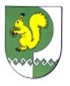 ЗЕЛЕНГОРСКАЯ СЕЛЬСКАЯ АДМИНИСТРАЦИЯ МОРКИНСКОГО МУНИЦИПАЛЬНОГО РАЙОНА РЕСПУБЛИКИ МАРИЙ ЭЛПОСТАНОВЛЕНИЕ